В связи с поступившими заявлениями граждан о предварительном согласовании предоставления земельных участков, Палата имущественных и земельных отношений Пестречинского муниципального района Республики Татарстан, в соответствии со статьей 39.18 Земельного Кодекса Российской Федерации, информирует о предварительном согласовании предоставления в аренду или в собственность, следующих  земельных участков: Заинтересованные лица в приобретение вышеуказанных  земельных участков, имеют право подавать заявления о намерении участвовать в аукционе. Заявления  подаются лично либо представителем по доверенности на бумажном носителе или  в электронном виде (заявление должно быть заверено электронно-цифровой подписью  ЭЦП) по адресу: pizo.pestrecy@tatar.ru  в течение тридцати дней со дня опубликования извещения. Дата начала приема заявлений: 13.04.2024 года. Дата окончания приема заявлений:  13.05.2024 года. Ознакомиться со схемой расположения земельного участка, а также подать заявку возможно в в рабочие время с 8-00 до 17-00 часов (с 12.00-13.00 обед), по адресу: РТ, Пестречинский муниципальный район, с.  Пестрецы, ул. Советская, д.34, 2-ой этаж, приемная Палаты имущественных и земельных отношений РТ, (каб. №3). Тел.8(84367)3-04-76.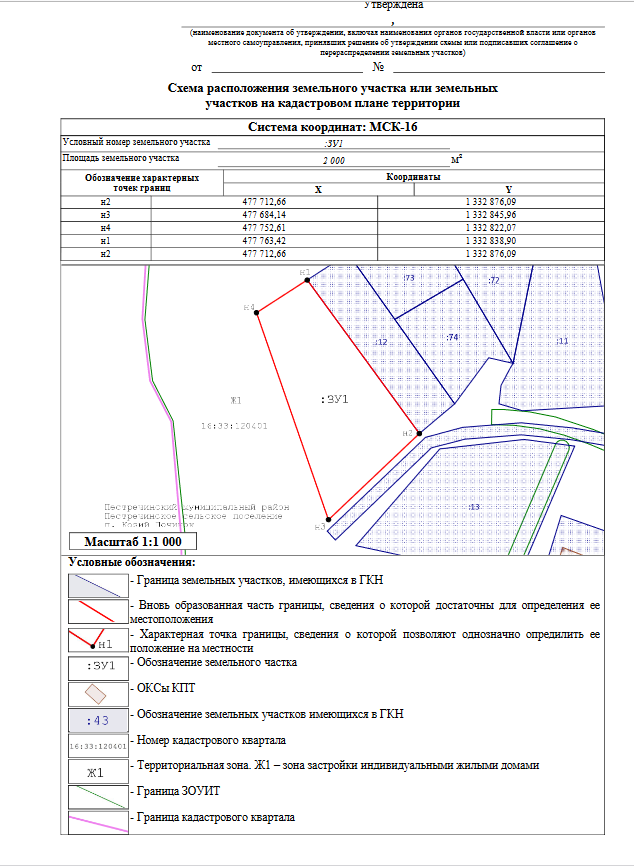 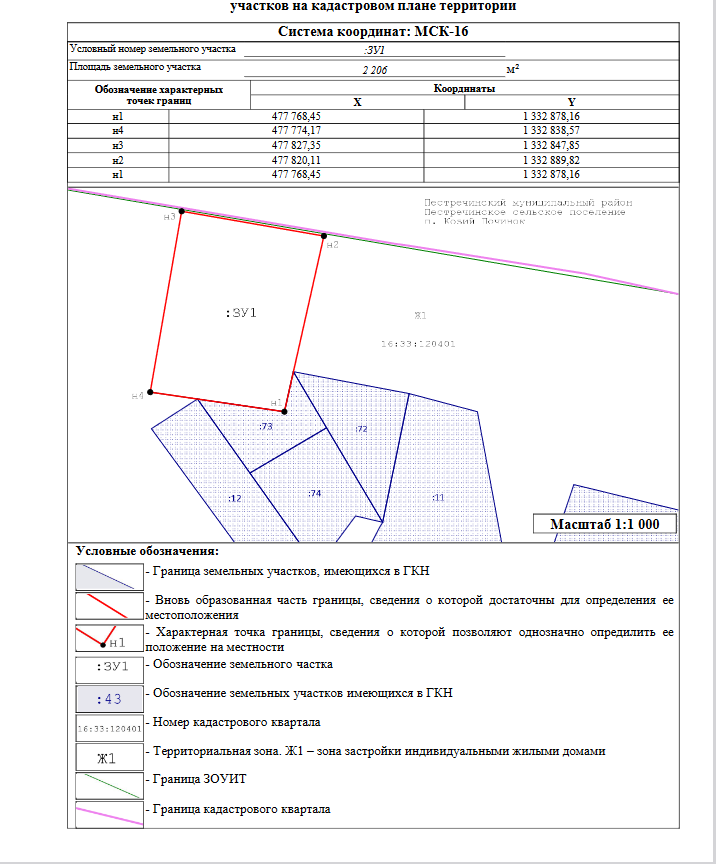 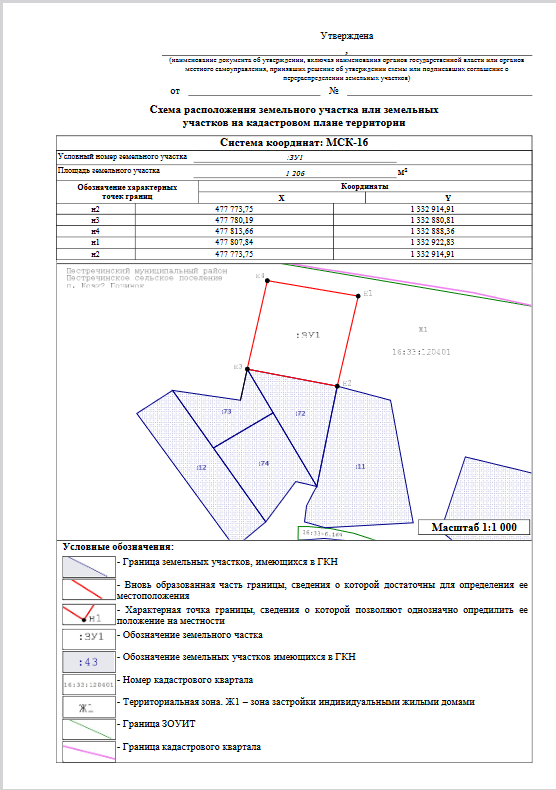 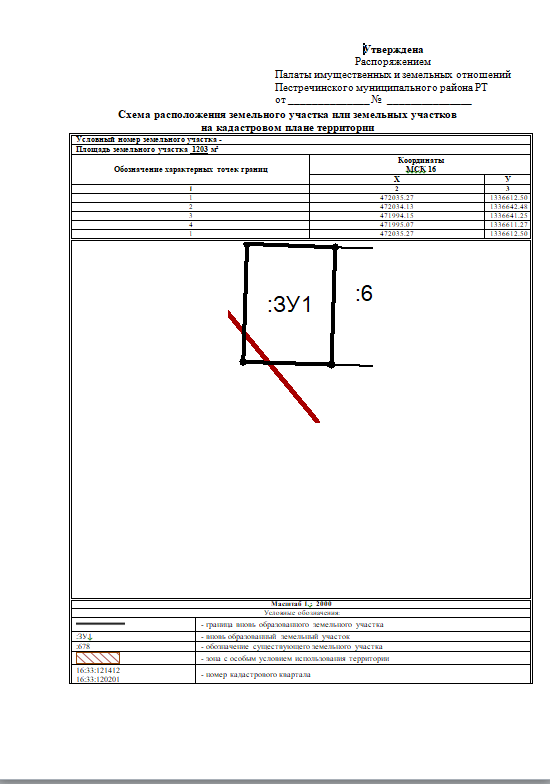 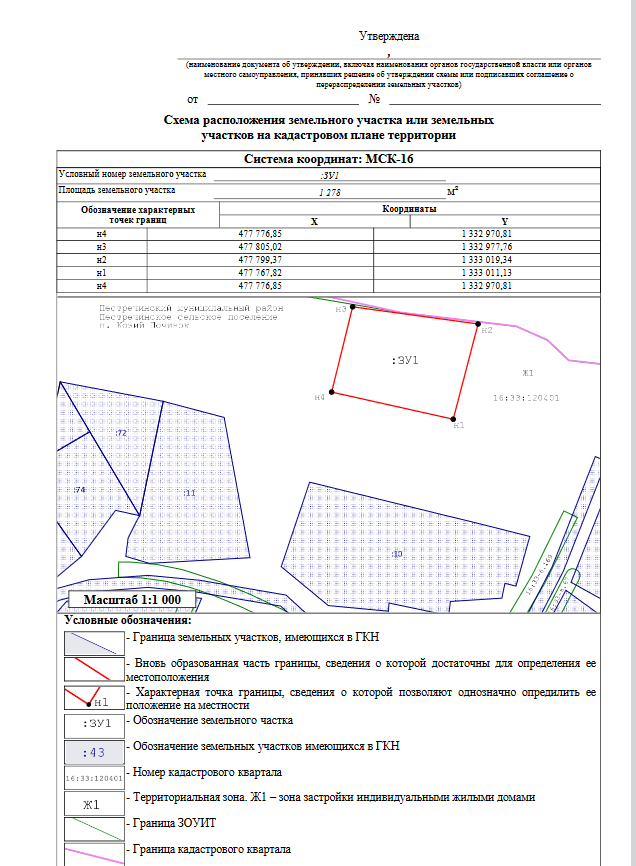 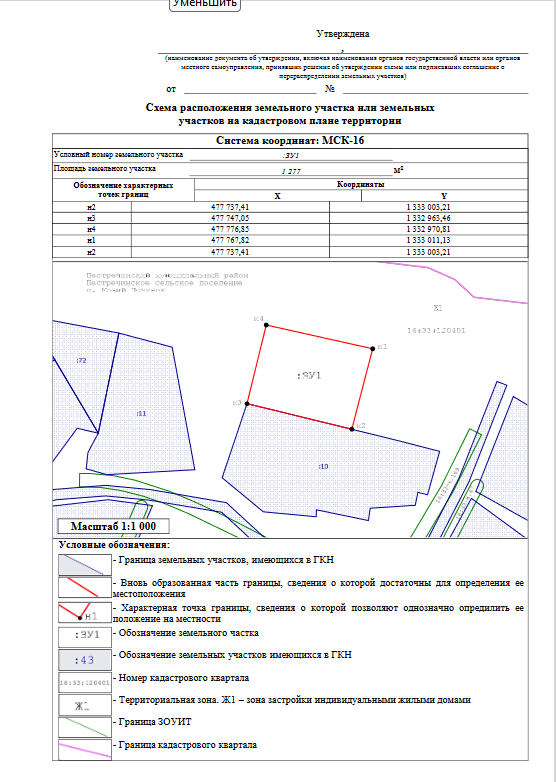 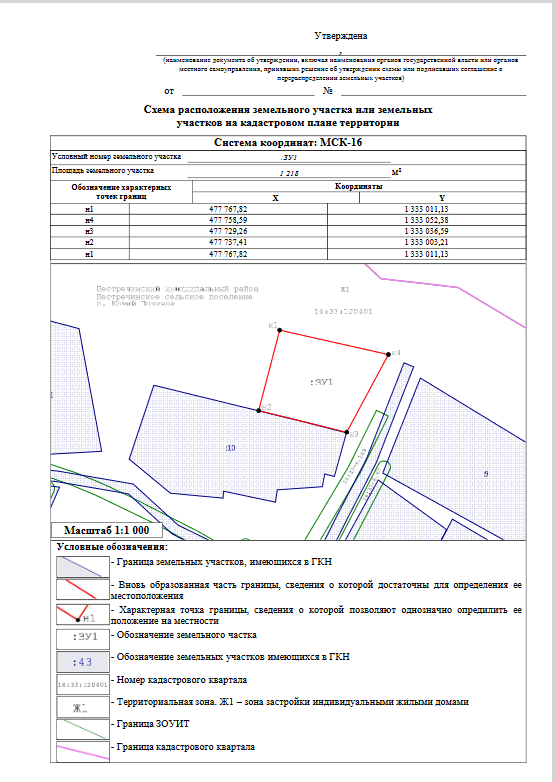 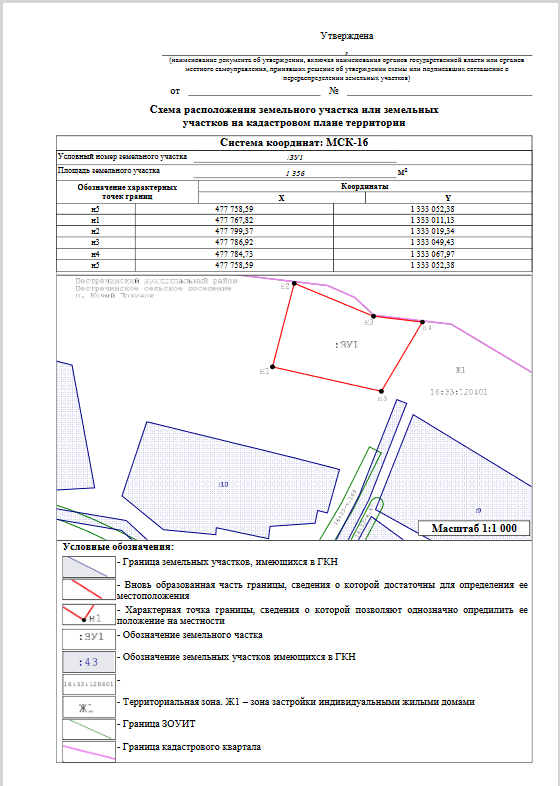 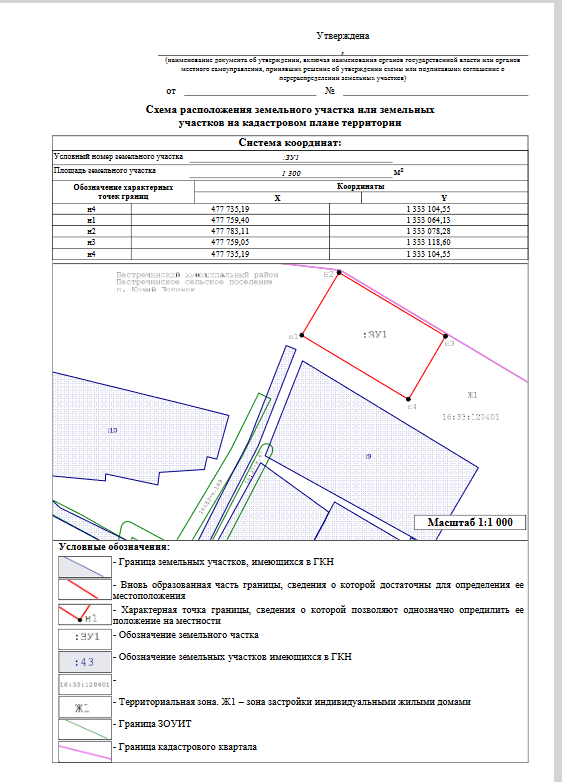 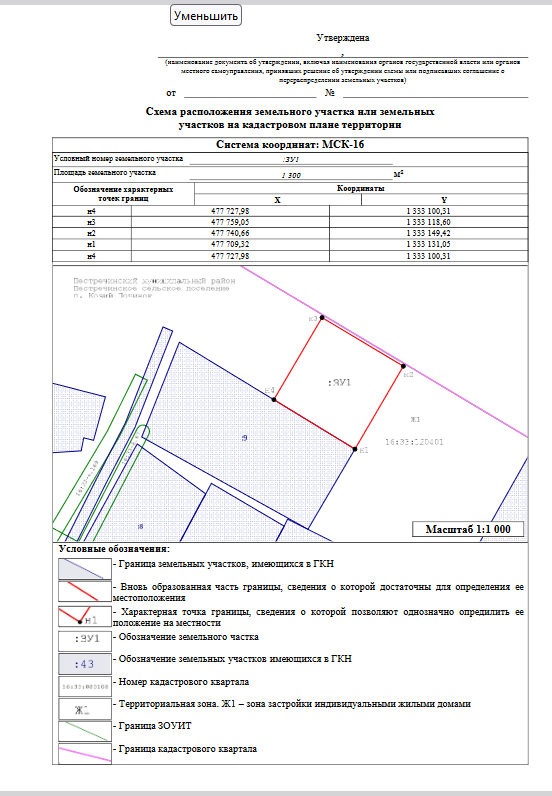 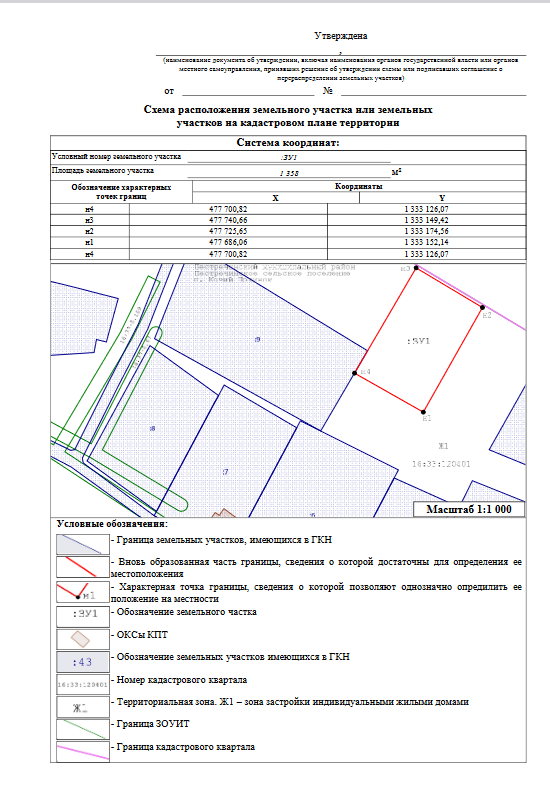 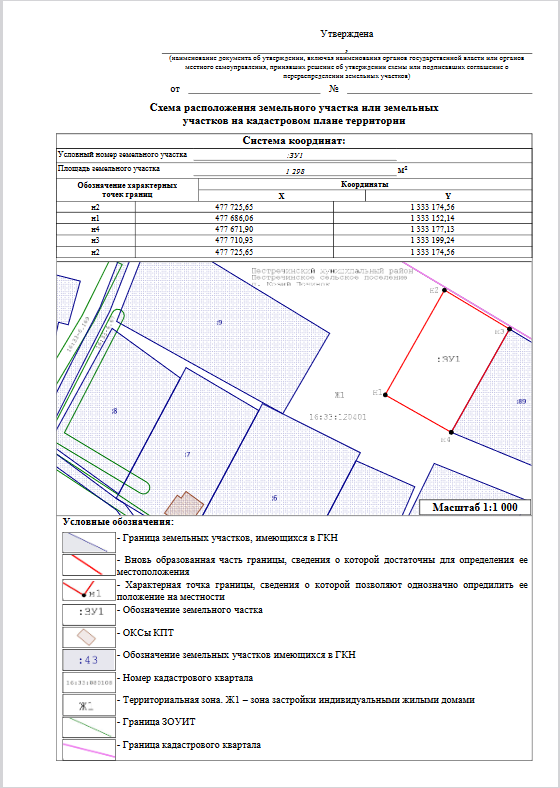 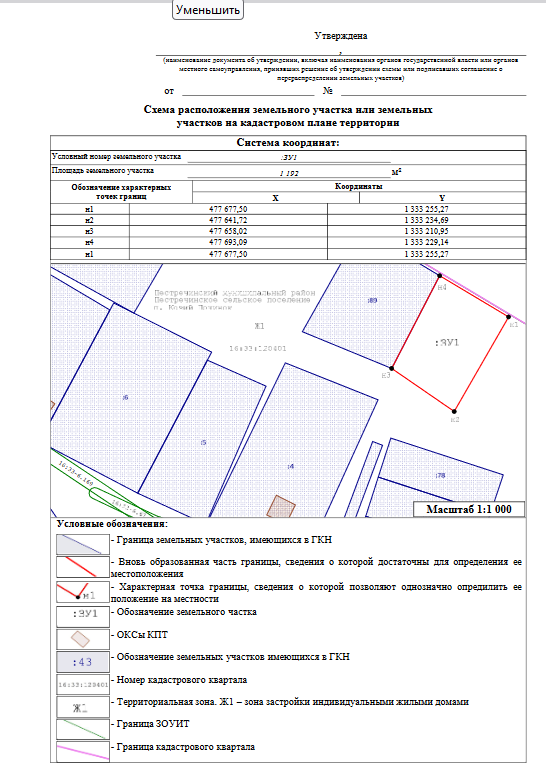 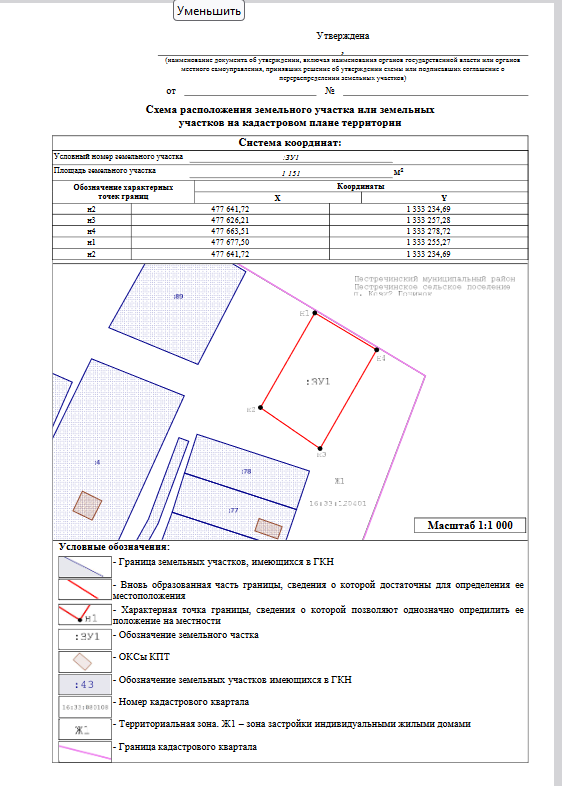 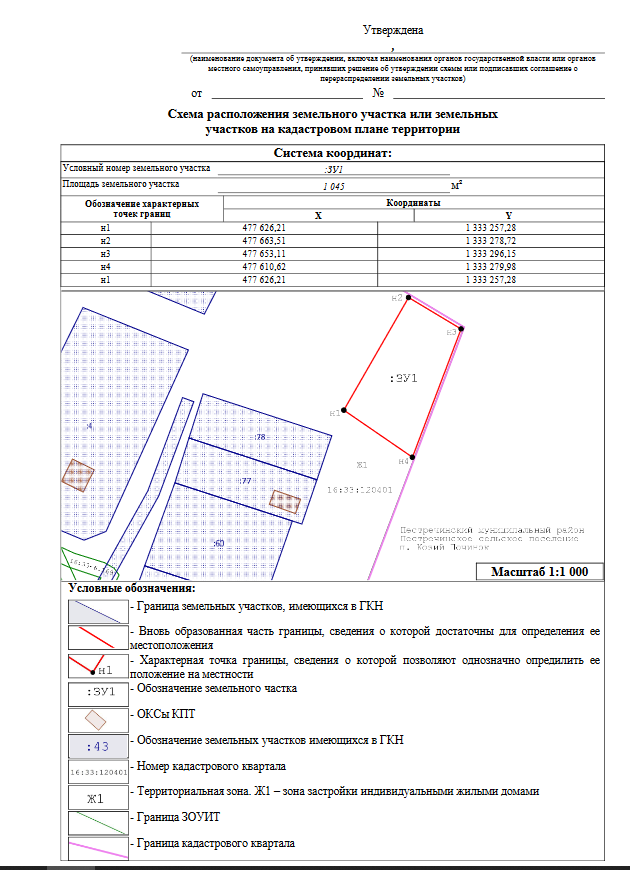 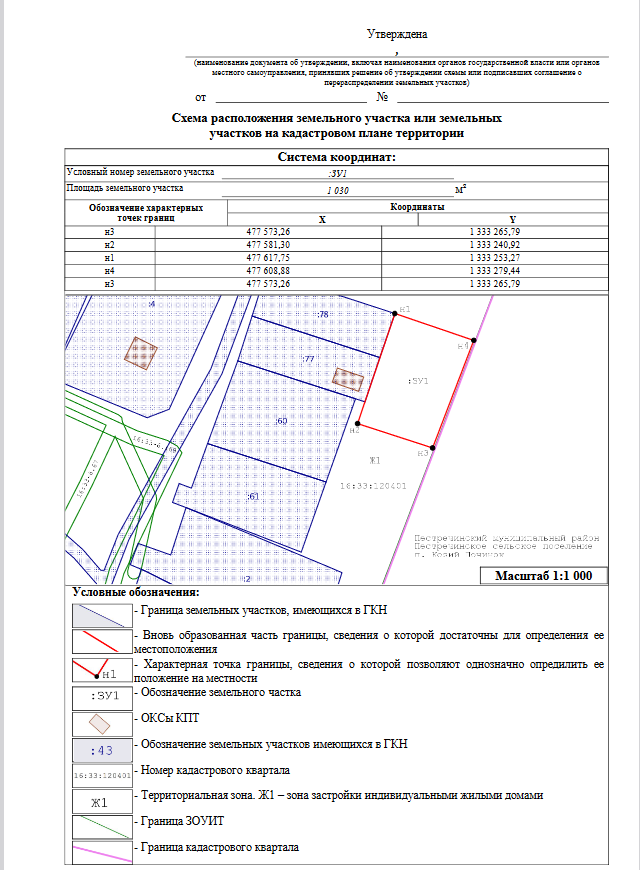 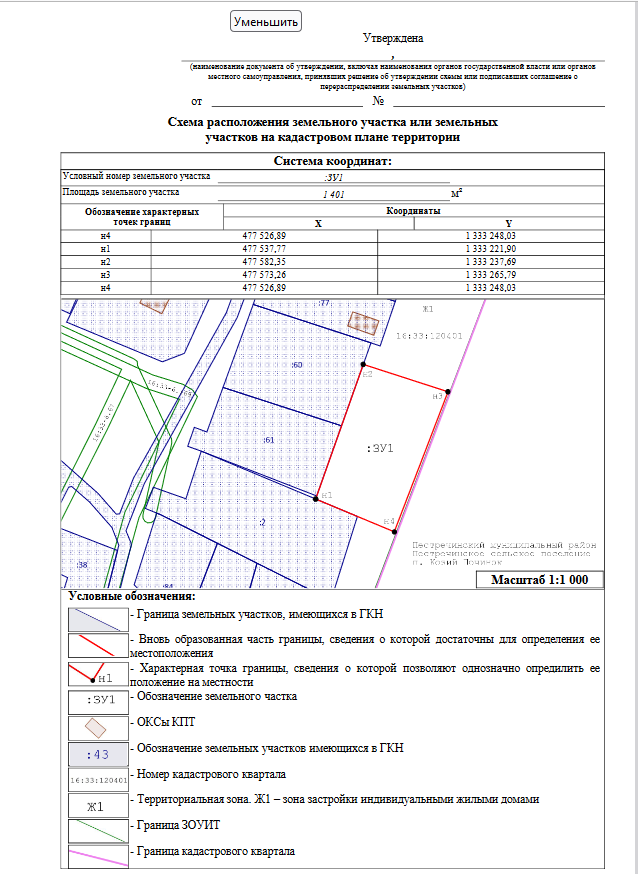 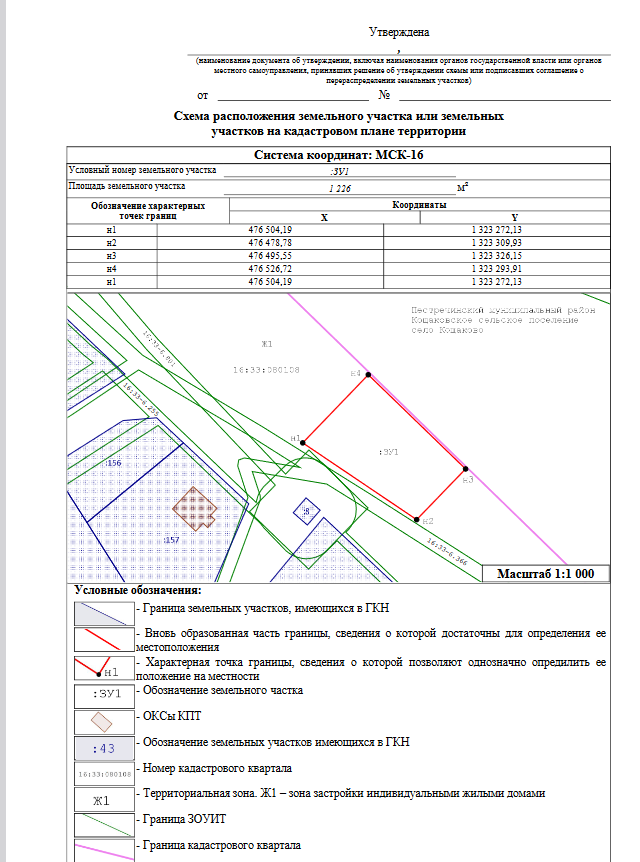 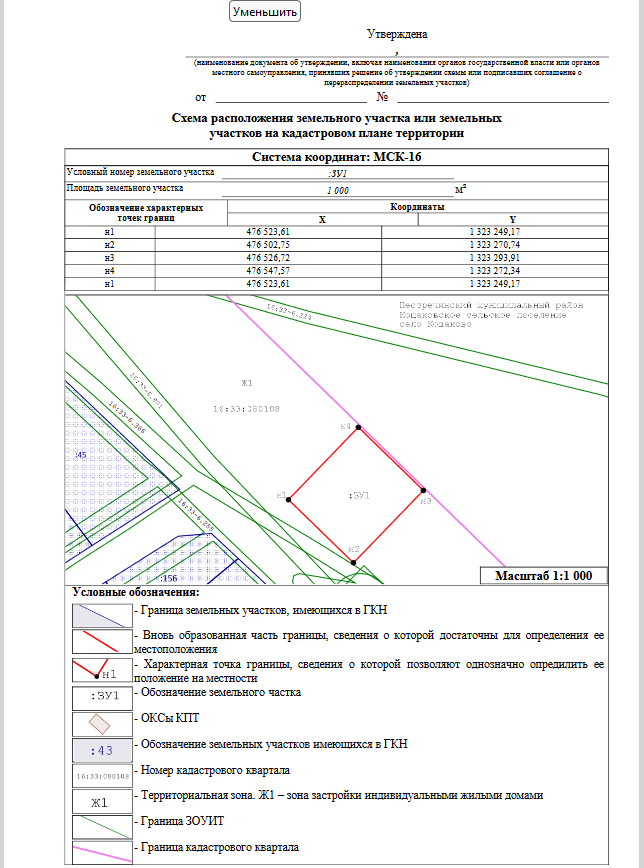 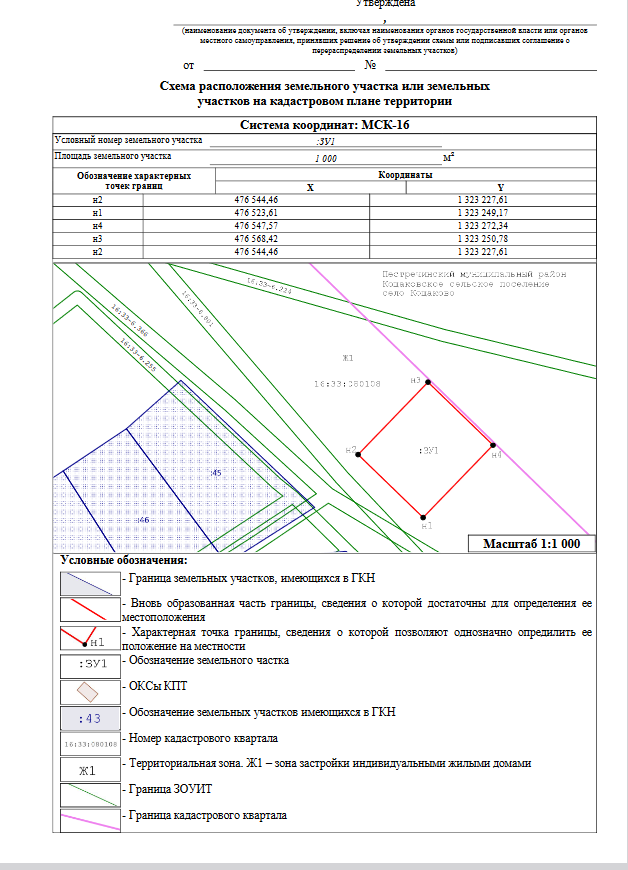 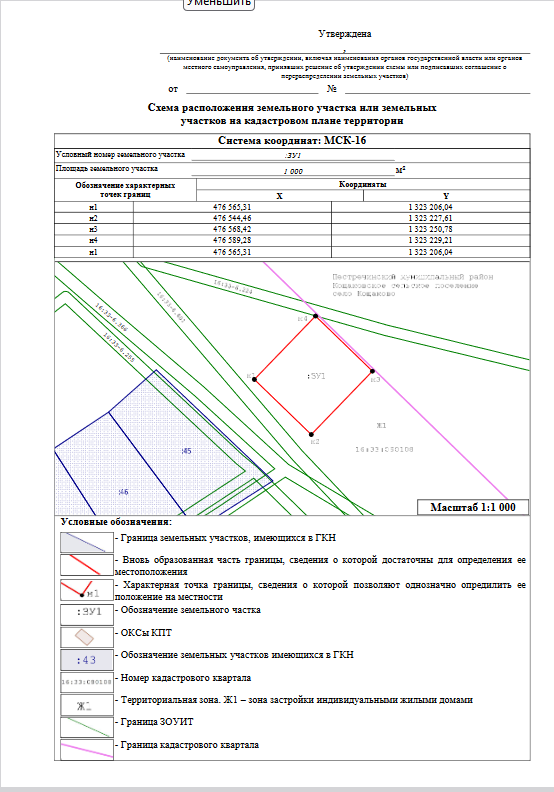 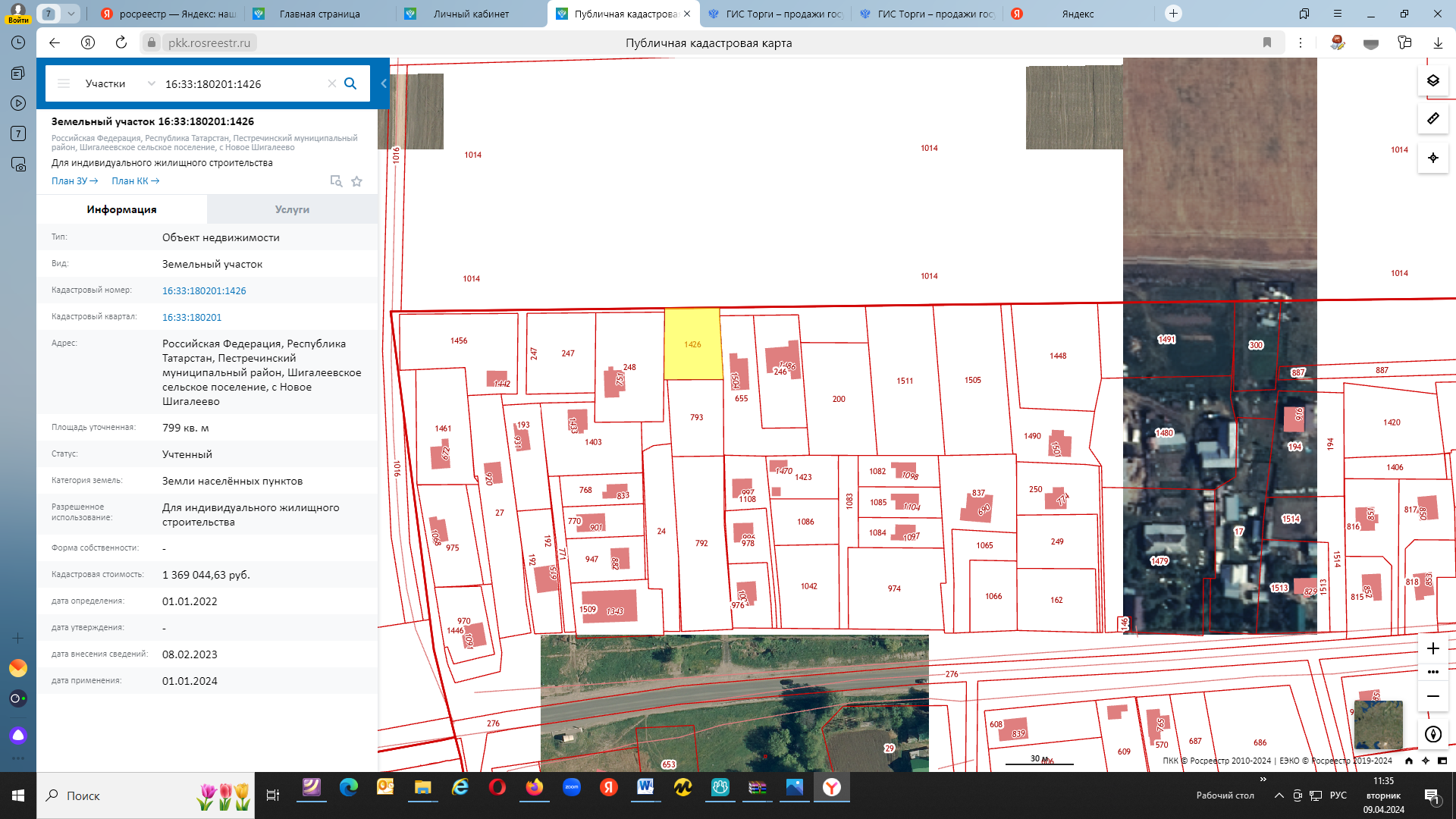 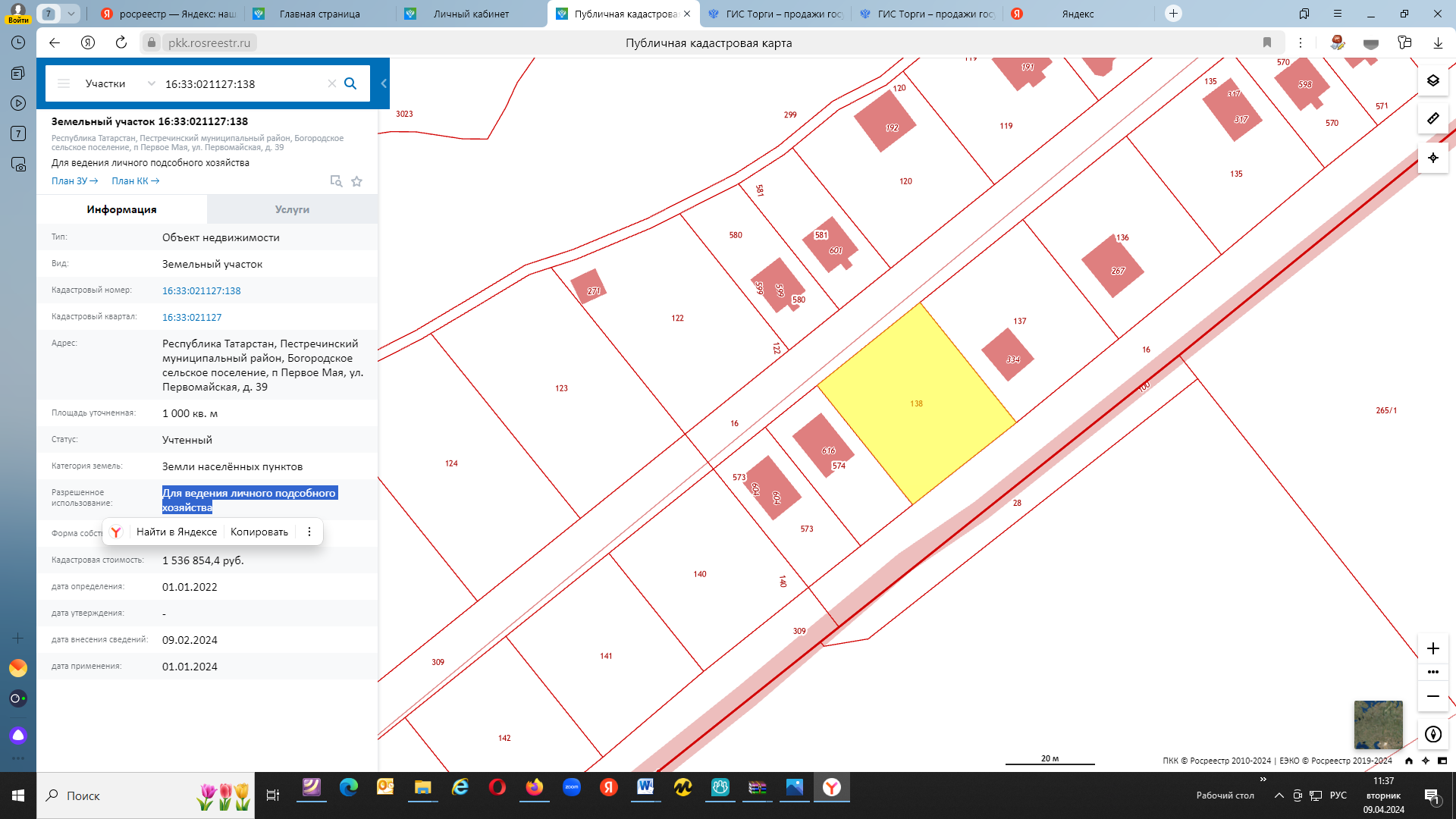 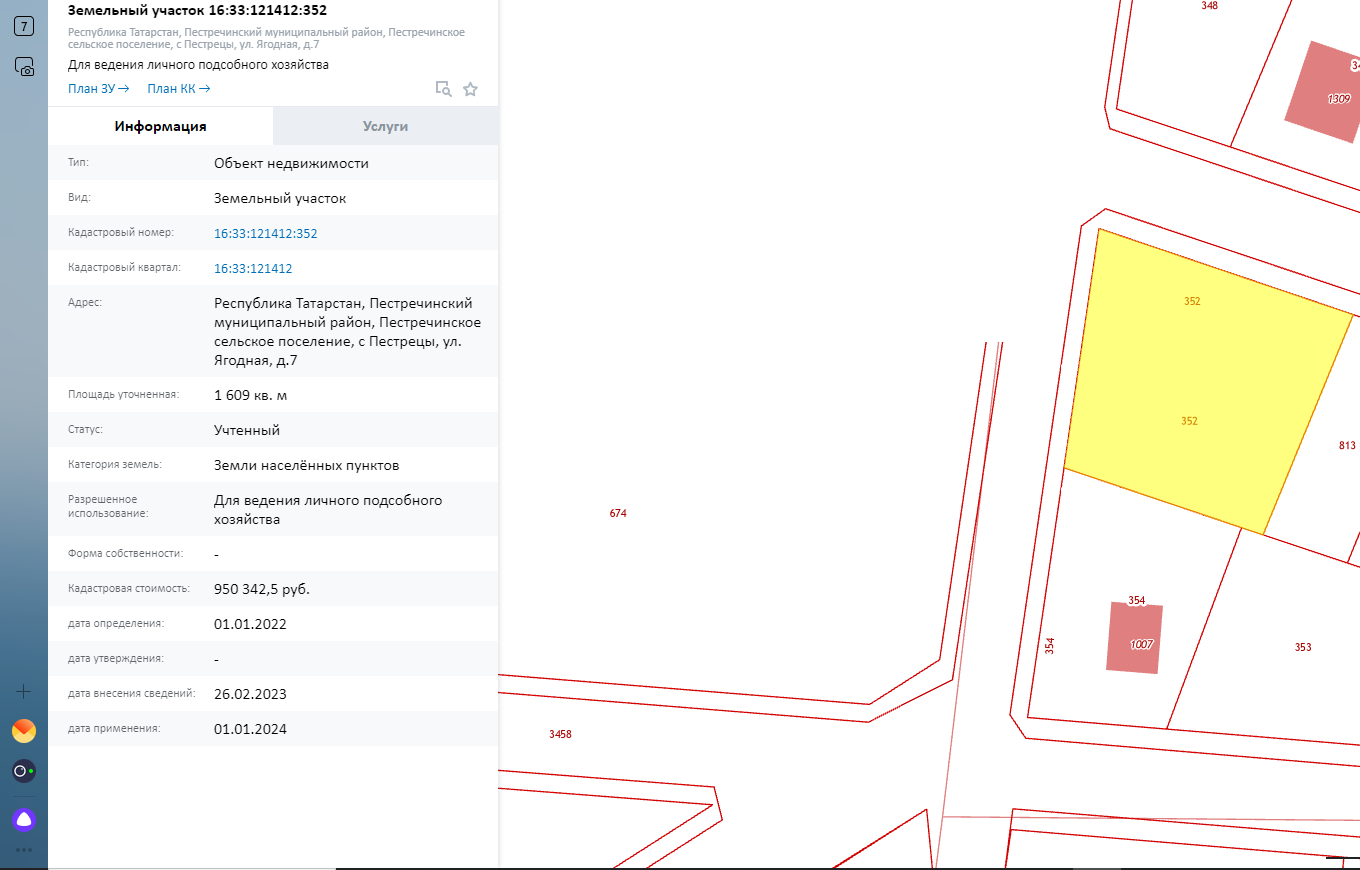 № п/пМестоположение земельного участкаКатегория/ Разрешенное использование земельного участкаВид праваПлощадь, кв.м.Кадастровый квартал1РТ, Пестречинский муниципальный район, Пестречинское   сельское поселение, п. Козий ПочинокЗемли населенных пунктов/ для индивидуального жилищного строительстваАренда/20 лет200016:33:120401:2РТ, Пестречинский муниципальный район, Пестречинское   сельское поселение, п. Козий ПочинокЗемли населенных пунктов/ для индивидуального жилищного строительстваАренда/20 лет220616:33:120401:3РТ, Пестречинский муниципальный район, Пестречинское   сельское поселение, п. Козий ПочинокЗемли населенных пунктов/ для индивидуального жилищного строительстваАренда/20 лет120616:33:120401:4РТ, Пестречинский муниципальный район, Пестречинское   сельское поселение, с. ПестрецыЗемли населенных пунктов/ для индивидуального жилищного строительстваАренда/20 лет120316:33:121412:16:33:120201:5РТ, Пестречинский муниципальный район, Пестречинское   сельское поселение, п. Козий ПочинокЗемли населенных пунктов/ для индивидуального жилищного строительстваАренда/20 лет127816:33:120401:6РТ, Пестречинский муниципальный район, Пестречинское   сельское поселение, п. Козий ПочинокЗемли населенных пунктов/ для индивидуального жилищного строительстваАренда/20 лет127716:33:120401:7РТ, Пестречинский муниципальный район, Пестречинское   сельское поселение, п. Козий ПочинокЗемли населенных пунктов/ для индивидуального жилищного строительстваАренда/20 лет121816:33:120401:8РТ, Пестречинский муниципальный район, Пестречинское   сельское поселение, п. Козий ПочинокЗемли населенных пунктов/для индивидуального жилищного строительстваАренда/20 лет135616:33:120401:9РТ, Пестречинский муниципальный район, Пестречинское   сельское поселение, п. Козий ПочинокЗемли населенных пунктов/для индивидуального жилищного строительстваАренда/20 лет130016:33:120401:10РТ, Пестречинский муниципальный район, Пестречинское   сельское поселение, п. Козий ПочинокЗемли населенных пунктов/для индивидуального жилищного строительстваАренда/20 лет130016:33:120401:11РТ, Пестречинский муниципальный район, Пестречинское   сельское поселение, п. Козий ПочинокЗемли населенных пунктов/для индивидуального жилищного строительстваАренда/20 лет135816:33:120401:12РТ, Пестречинский муниципальный район, Пестречинское   сельское поселение, п. Козий ПочинокЗемли населенных пунктов/ для индивидуального жилищного строительстваАренда/20 лет129816:33:120401:13РТ, Пестречинский муниципальный район, Пестречинское   сельское поселение, п. Козий ПочинокЗемли населенных пунктов/ для индивидуального жилищного строительстваАренда/20 лет119216:33:120401:14РТ, Пестречинский муниципальный район, Пестречинское   сельское поселение, п. Козий ПочинокЗемли населенных пунктов/ для индивидуального жилищного строительстваАренда/20 лет115116:33:120401:15РТ, Пестречинский муниципальный район, Пестречинское   сельское поселение, п. Козий ПочинокЗемли населенных пунктов/ для индивидуального жилищного строительстваАренда/20 лет104516:33:120401:16РТ, Пестречинский муниципальный район, Пестречинское   сельское поселение, п. Козий ПочинокЗемли населенных пунктов/ для индивидуального жилищного строительстваАренда/20 лет103016:33:120401:17РТ, Пестречинский муниципальный район, Пестречинское   сельское поселение, п. Козий ПочинокЗемли населенных пунктов/ для индивидуального жилищного строительстваАренда/20 лет140116:33:120401:18РТ, Пестречинский муниципальный район, Кощаковское   сельское поселение, с. КощаковоЗемли населенных пунктов/ для индивидуального жилищного строительстваАренда/20 лет122616:33:080108:19РТ, Пестречинский муниципальный район, Кощаковское   сельское поселение, с. КощаковоЗемли населенных пунктов/ для индивидуального жилищного строительстваАренда/20 лет100016:33:080108:20РТ, Пестречинский муниципальный район, Кощаковское   сельское поселение, с. КощаковоЗемли населенных пунктов/ для индивидуального жилищного строительстваАренда/20 лет100016:33:080108:20РТ, Пестречинский муниципальный район, Кощаковское   сельское поселение, с. КощаковоЗемли населенных пунктов/ для индивидуального жилищного строительстваАренда/20 лет100016:33:080108:21Российская Федерация, Республика Татарстан, Пестречинский муниципальный район, Шигалеевское сельское поселение, с Новое ШигалеевоЗемли населенных пунктов/ для индивидуального жилищного строительстваСобственность 79916:33:180201:142622Республика Татарстан, Пестречинский муниципальный район, Богородское сельское поселение, п Первое Мая, ул. Первомайская, д. 39Земли населенных пунктов/ Для ведения личного подсобного хозяйстваСобственность 100016:33:021127:13822Республика Татарстан, Пестречинский муниципальный район, Пестречинское сельское поселение, с Пестрецы, ул. Ягодная, д.7Земли населенных пунктов/ Для ведения личного подсобного хозяйстваАренда/20 лет160916:33:121412:352